Sermon Notes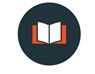 “Tested in the Wilderness” Mark 1:12-1312 At once the Spirit sent him out into the wilderness, 13 and he was in the wilderness forty days, being tempted by Satan. He was with the wild animals, and angels attended him. Notes (Luke 4:1-13):1. Satan’s Strategies2. The Nature of Satan’s Temptations3. How Jesus Resisted TemptationQuestions for Discussion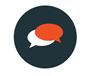 1. How would you summarize the sermon for group members who were not there to hear it?2. What was the most interesting/new/stimulating/challenging aspect of the message for you?3. In Luke 4:10-11 Satan quotes Scripture in order to entice Jesus to sin.  What is the lesson(s) for us in this?  4. Look up Deuteronomy 8:3.  What do you think the Scripture means when it says, “Man shall not live on bread alone, but on every word that comes from the mouth of God”? 5. The text tells us that after Jesus resisted Satan, the devil departed until “an opportune time” (v. 13). What situations and times are particularly “opportune” for Satan when it comes to tempting/accusing you? 6. Directly after Jesus heard the voice of his heavenly Father declare, “You are my Son, whom I love. With you I am well pleased,” Jesus faces enormous opposition and tempting from the devil.  What do you think Christians can learn from this pattern?  7. Luke 4:2 tells us that Jesus fasted during his time in the wilderness.  Jesus fasted regularly, and assumed his followers would fast (Matt. 6:16). Why do you believe this practice is so neglected today? What are the benefits of fasting?  What are the consequences of ignoring this discipline?Prayer Prompters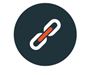 -Pray for those going through a season is testing and difficulty.-Pray for those who find themselves tempted and accused by the lies of the enemy.-Pray for our church; that we may “resist the devil” in all things (James 4:7).-Pray that we would adopt spiritual disciplines such as fasting in order to deepen our dependence upon God.-Pray that our church would cultivate a desire to memorize Scripture.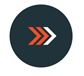 Take Action-Memorize one new Scripture this week